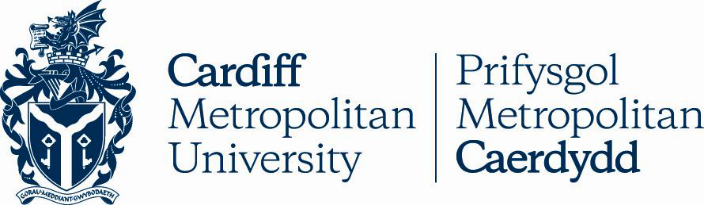 Pathway Preference for the MSc Biomedical Sciences Programme
Please indicate below your primary and secondary preference for the pathway within the M.Sc. Biomedical Sciences programme that you wish to study.Please choose from the following list.							     	        1st Choice	         2nd ChoiceMSc Biomedical Science (Medical Biochemistry)					MSc Biomedical Science (Medical Microbiology)					MSc Biomedical Science (Immunohaematology)						MSc Biomedical Science (Cellular & Molecular Pathology)				MSc Biomedical Science (Medical Genetics & Genomics)				